MÅNDESPLAN FOR MAITEMA; VÅR, BEVEGELSE og Den lille larven AldrimettMANDAGTIRSDAGONSDAGTORDAGFREDAG1. OFF. HØYTIDSDAGBarnehagen er stengt 2.LEKEGRUPPER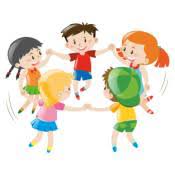 3. EMIL 2 år.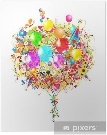 6. EVENTYRSAMLING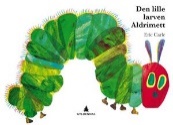 7. TURDAG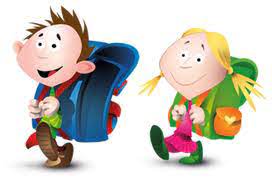 8.FORMINGSAKTIVITET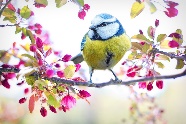 9.KRISTI HIMELFARTSDAGBarnehagen er stengt 10. MUSIKK SAMLING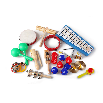 13.LESESTUND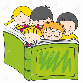 14. TURDAG15.  FORMINGSAKTIVITET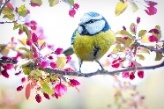 16. 17. mai markering i barnehagen.Joanna 3år 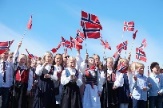 17. GRUNNLOVSDAGBarnehagen er stengt 20. 2 PINSEDAGBarnehagen er stengt 21.TURDAG22.FORMINGSAKTIVITET23. FYSISKE AKTIVTETER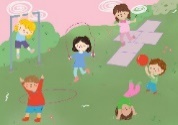 24. MUSIKK SAMLING27. EVENTYRSAMLING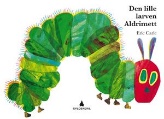 28. TURDAG29. FORMINGSAKTIVITET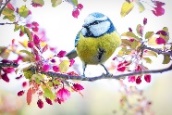 30. LEKEGRUPPER31. MUSIKK SAMLING